Daxili istehsal məhsullarına və idxal edilən məhsullara gigiyenik sertifikatın verilməsi üçün müraciətin və sənədlərin qəbuluBu xidmət vasitəsilə daxili istehsal məhsullarına və idxal edilən məhsullara gigiyenik sertifikatın verilməsi üçün müraciət və sənədlərin qəbulu mümkündü. Elektron xidmətdən istifadə etmək üçün  https://www.e-gov.az – “Elektron hökumət” portalına daxil olaraq Səhiyyə Nazirliyi tərəfindən təqdim olunan elektron xidmətlər siyahısından “Daxili istehsal məhsullarına və idxal edilən məhsullara gigiyenik sertifikatın verilməsi üçün müraciətin və sənədlərin qəbulu” elektron xidmətini seçmək lazımdır. (Şək:1)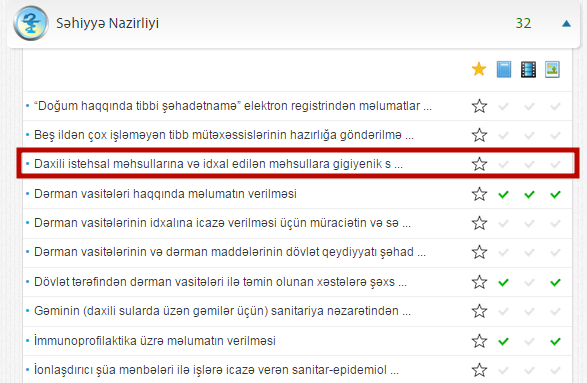 Şəkil:1Elektron xidmətə daxil olduqdan sonra açılan pəncərənin “Ərizələrim” bölməsində  sistem istifadəçinin göndərmiş olduğu  ərizələrin siyahasını verir. (Şək:2)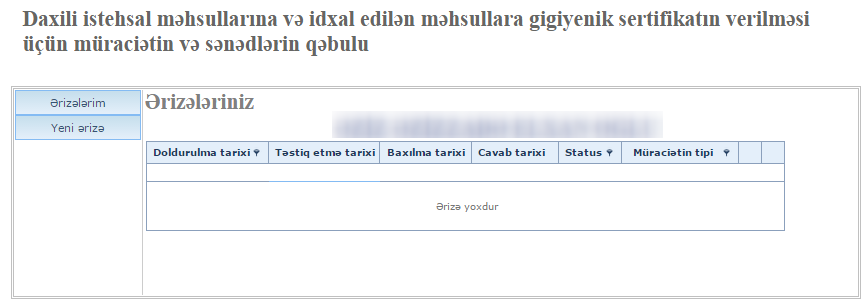 Şəkil:2İstifadəçi yeni ərizə göndərmək üçün “Yeni ərizə” bölməsinə daxil olmalıdır. “Yeni ərizə” bölməsinə daxil olduqda  açılan pəncərədə istifadəçi fiziki və ya hüquqi şəxs olması barədə məlumat verməlidir. (Şək:3)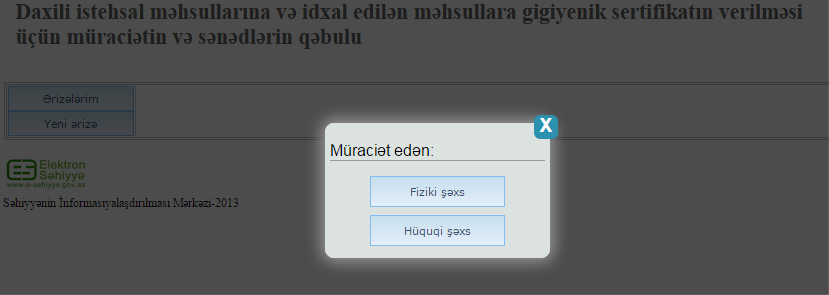 Şəkil:3İstifadəçi fiziki şəxs olarsa istifadə sahəsi, məhsulun tam adı, yaşayış və fəaliyyət ünvanı, ev, iş, yaxud mobil  telefon nömrəsi, faks, elektron poçt və VEÖN barədə məlumatları daxil etməlidir.(Şək:4) 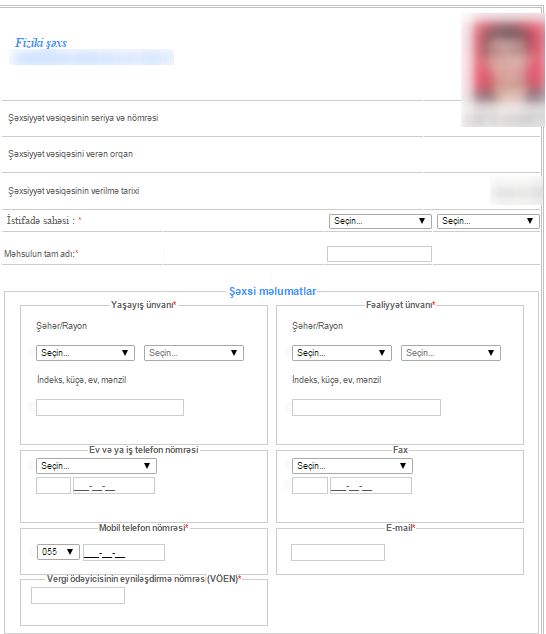 Şəkil:4Növbəti mərhələdə istifadəçi  müəssisənin sanitariya norma və qaydalarının tələblərinə uyğunluğu haqqında ərazi dövlət sanitariya nəzarəti orqanının sanitariya müayinə aktının elektron formada surətini(qanunvericilikdə nəzərdə tutulduğu halda), həmçinin,  xüsusi razılığın, kontraktın (müqavilənin) elektron formada surətini və s. sənədləri “Yüklə” düyməsindən istifadə etməklə yükləməlidir. (Şək:5)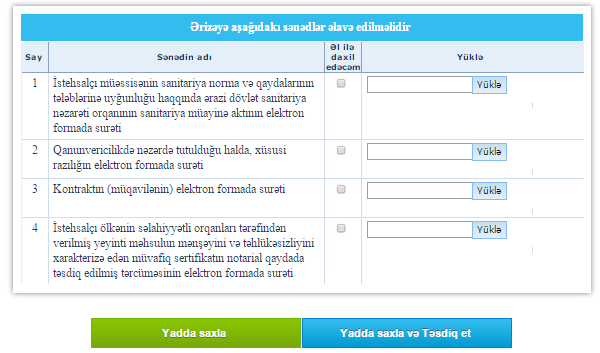 Şəkil:5İstifadəçi hüquqi şəxs olduqda  müəssisə rəhbərinin adını,  soyadını, atasının adını, hüquqi şəxsin adını, təşkilatın hüquqi formasını, hesablaşma hesabıının olduğu bankı, hesablaşma hesabının nömrəsini və s. barədə məlumatlar daxil edilməlidir. (Şək:6)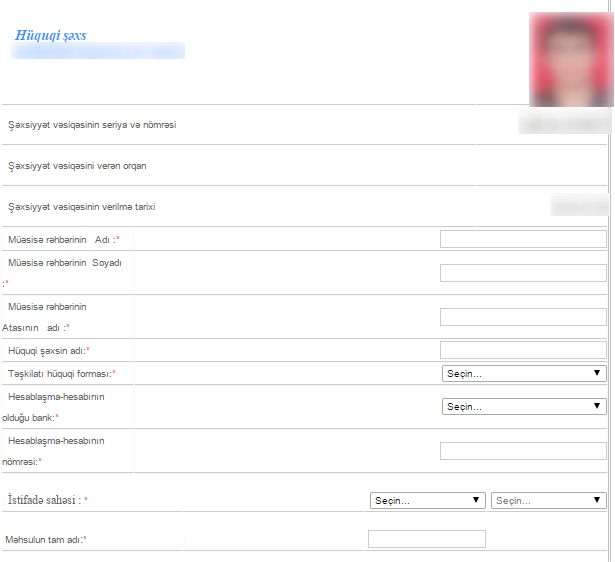 Şəkil:6Növbəti mərhələdə istifadəçi “Şəxsi məlumatlar” bölməsində  yaşayış ünvanını, fəaliyyət ünvanını, ev,iş telefon, mobil telefon nömrəsini və VEÖN barədə məlumatları daxil etməlidir.(Şək:7)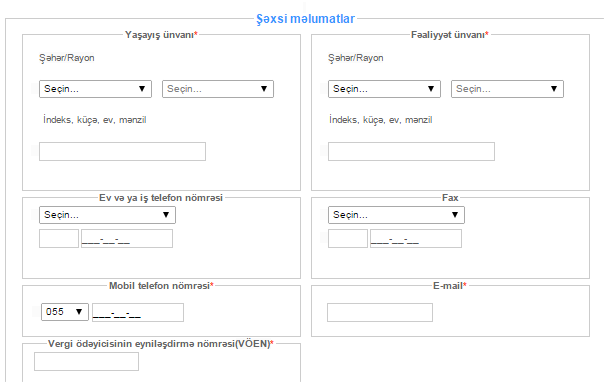 Şəkil:7Növbəti mərhələdə istifadəçi  müəssisənin sanitariya norma və qaydalarının tələblərinə uyğunluğu haqqında ərazi dövlət sanitariya nəzarəti orqanının sanitariya müayinə aktının elektron formada surətini, qanunvericilikdə nəzərdə tutulduğu halda, həmçinin,  xüsusi razılığın, kontraktın (müqavilənin) elektron formada surəti və s. sənədləri “Yüklə” düyməsindən istifadə etməklə yükləmək lazımdır. (Şək:8)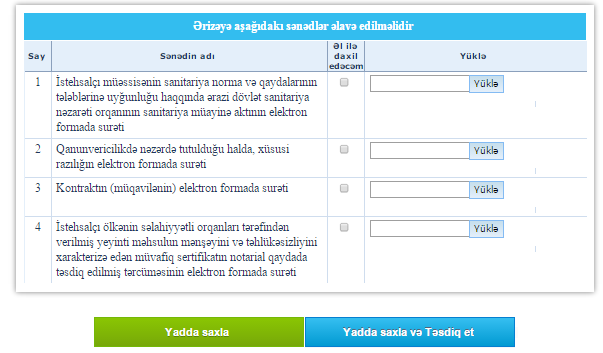 Şəkil:8Sonda istifadəçi “Yadda saxla” düyməsindən istifadə etməklə yaradılmış müraciəti yadda saxlayaraq sonra göndərə və ya “Yadda saxla və Təsdiq et” düyməsindən istifadə etməklə yaradılmış müraciəti Səhiyyə Nazirliyinin müvafiq qeydiyyat orqanına göndərmiş olur.